VIVE LA SAISON 2015 – 2016 !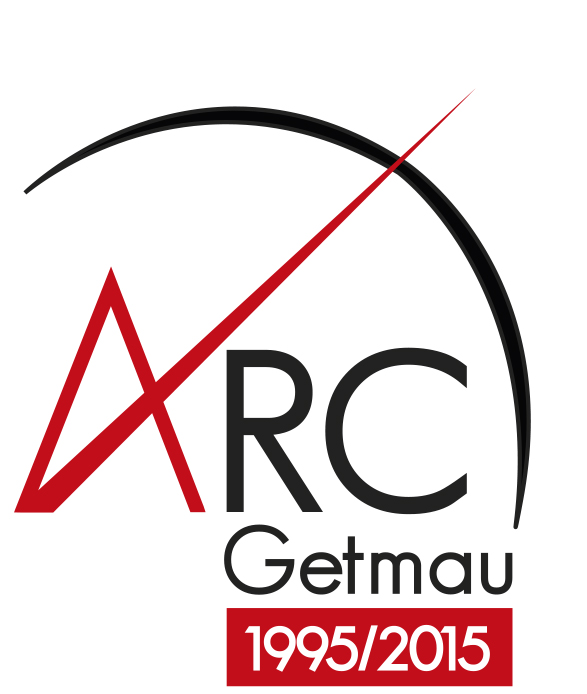 10 h30 :Tirs du Roi et Jeux d’arc (pour tous)- 12h30 : Repas convivial et partagé	Le club fournira les grilladesApportez un complément de votre choix : entrée, salade, fromage, dessert …14 h30 : Arc-trap16 h30 : Pot de l'amitié avec nos sponsors